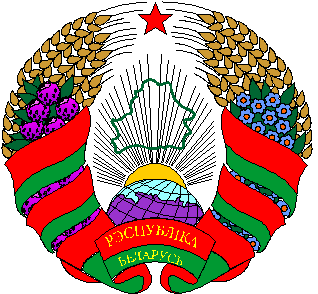  В соответствии со статьями 24, 45 Избирательного кодекса Республики Беларусь Дубровенский районный исполнительный комитет РЕШИЛ:По согласованию с Дубровенской районной комиссией по выборам Президента Республики Беларусь определить следующие помещения для проведения встреч кандидатов в Президенты Республики Беларусь, их доверенных лиц с избирателями, а также для предвыборных собраний, организуемых избирателями:читальный зал центральной районной библиотеки государственного учреждения культуры «Дубровенская централизованная библиотечная система» (г.Дубровно, ул.Почтовая, д.6а); актовый зал Осинторфского сельского исполнительного комитета (аг.Осинторф, ул.Советская, д.17а);зрительный зал филиала «Калиновский сельский Дом культуры» государственного учреждения культуры «Районный центр народного творчества и культурно-досуговой деятельности Дубровенского района» (аг.Калиновка, ул.Школьная, д.6);зрительный зал филиала «Сватошицкий сельский Дом культуры» государственного учреждения культуры «Районный центр народного творчества и культурно-досуговой деятельности Дубровенского района» (аг.Сватошицы, ул.Школьная, д.4);зрительный зал филиала «Зарубский сельский Дом культуры» государственного учреждения культуры «Районный центр народного творчества и культурно-досуговой деятельности Дубровенского района» (аг.Зарубы, ул.Центральная, д.15); зрительный зал филиала «Станиславовский сельский Дом культуры» государственного учреждения культуры «Районный центр народного творчества и культурно-досуговой деятельности Дубровенского района» (аг.Станиславово, ул.Заводская, д.6);зрительный зал филиала «Еремеевский сельский Дом культуры»; государственного учреждения культуры «Районный центр народного творчества и культурно-досуговой деятельности Дубровенского района» (аг.Еремеевщина, ул.Школьная, д.2а);зрительный зал филиала «Якубовский сельский Дом культуры» государственного учреждения культуры «Районный центр народного творчества и культурно-досуговой деятельности Дубровенского района» (аг.Якубово, ул.Центральная, д.14).Руководителям организаций обеспечить доступ в определенные пунктом 1 настоящего решения помещения кандидатам в Президенты Республики Беларусь, их доверенным лицам для проведения встреч с избирателями, а также для предвыборных собраний, организуемых избирателями с соблюдением необходимых санитарных норм и мер пожарной безопасности.Контроль за выполнением настоящего решения возложить на заместителя председателя Дубровенского районного исполнительного комитета Рыжанскую С.В. и начальника отдела внутренних дел Дубровенского районного исполнительного комитета Тяпко А.С.Председатель                                                                 А.И.ЛукашовУправляющий делами                                                  И.Н.КирилловаВоронина 4 26 41 24 июня 2020 г. № 419Об определении помещений для проведения встреч кандидатов в Президенты Республики Беларусь,их доверенных лиц с избирателями, а также для предвыборных собраний, организуемых избирателями